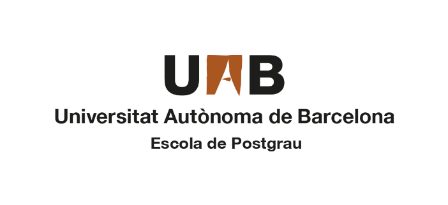 Authorization for administrative proceduresTo carry out the following administrative procedure:  Signature of the person concerned:  	Date: With the signature of this letter, the representative accepts the representation granted and responds to the authenticity of the grantor's signature, as well as the copy of the DNI/NIE/passport that accompanies this document and records that he will provide the originals if required. Basic information of the Data Protection Law Iwith DNI/NIE/ passport nº I authorize with DNI/NIE/ passport nº (no need in case of a courier)Type of procedureType of procedureStudy NameCollection of title Collection of certificatesDegree Application Certificate requestOther (please specify):PURPOSE OF THE PICKUP/ DATA PROCESSING Completion of the procedure requested by the interested person. LEGAL BASIS Fulfillment of a mission in the public interest. RECIPIENTS Your data will not be transferred or sent to third parties or other recipients. TRANSFERS OF DATA OUTSIDE THE EU  Your data will not be transferred or sent to organizations or entities outside the European Union. TERM OF CONSERVATION OF THE    DATA  	The data will be kept for the period established in the tables of access and documentary evaluation of the Generalitat de Catalunya. PROFILING The processing of your data does not involve the creation of profiles for predictive purposes of personal preferences, behaviors or attitudes. RESPONSIBLE FOR    TREATMENT  	The Technical Secretary RIGHTS OF INDIVIDUALS INTERESTED In accordance with current legislation on the protection of personal data, you can exercise your rights of access, rectification, deletion, opposition, limitation of processing or portability by means of a request addressed to the data controller or to the General Secretary of the UAB, to the Rectorate Building located at Pl. Acadèmica , 08193,  Bellaterra (Cerdanyola del Vallès). DATA PROTECTION OFFICER You can also make the appropriate queries regarding the processing of your personal data at the electronic address proteccio.dades@uab.cat CLAIMS You can file claims with the Catalan Data Protection Authority through the APDCAT (https://seu.Apd.cat) electronic headquarters or by non-telematic means. 